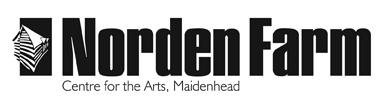 Classes and Activities – Information SheetCreative Bookbinding - Japanese Stab Stich - SUM2018Category: 		Adult (18+ years)Day:		 	Wednesday		Dates:		 	23 MayTime:			Location:		Norden Farm Centre for the ArtsTutor:			Janina MaherClass Size:		Up to 12Cost of class:	£20Information about the class: Traditional Japanese stab stitch techniques use attractive stitch patterns to bind the pages and covers together. During this workshop we will first make a book with a basic sewing pattern. Then there will be time to investigate more intricate and unusual stitch patterns, and other ways of embellishing the covers, and making different shaped books. All techniques are fully demonstrated and will be supported by one to one help and encouragement. No prior experience of bookbinding is required, although some manual dexterity is needed for measuring, cutting and folding paper, and for sewing. This is a relaxed class with the emphasis on learning and enjoying the processes rather than perfectionism!Materials to bring and any additional costs:  Please bring the below materials with you:ScissorsPencil, eraser, sharpenerPlease bring the following tools if you have them. Items marked with * can be borrowed from tutor:Blunt ended sewing needle with large eye (eg tapestry needle) *Cutting mat (minimum size A4) *Cutting knife *Metal ruler *Bone folder, if you have one *Awl / braddle (for making holes in paper and card) if you have one *Paper knife / clip knife / shoe knife (for slicing paper) if you have one *Optional: If you would like to add any dangles to your book (eg beads or small charms) please bring them. You will only need a few and they should have a fairly large hole for threading.£5 materials feeClothing:  No specific requirements.Tutor Biography:Janina has always loved drawing, painting and making things, and has a self-confessed addiction to collecting papers of all types. She designs and makes handmade books from her garden-based studio in Reading, and has been teaching mixed media techniques and creative bookbinding for several years. Her aim is always to inspire confidence in her students through carefully structured demonstrations and gentle encouragement. She is an exhibiting member of the Reading Guild of Artists and regularly runs workshops and courses in Reading and Oxford.To book please contact: Box Office 01628 788997 / www.nordenfarm.orgNorden Farm Centre for the Arts Ltd. (No. 5405277) & Norden Farm Centre Trust Ltd. (No. 2713653, Charity Registration No. 1013555) are companies registered in England and Wales. The Registered Office is Altwood Road, Maidenhead, SL6 4PF.